Dzień dobry. Przedstawiam moje propozycje na dziś. Powodzenia!Proponuję film edukacyjny, podczas którego pośpiewamy piosenkę, będziemy ćwiczyć  naszą wymowę a także zagramy w grę. („U Dziadka Lulka na wsi”)https://youtu.be/U6q-jMyqn8QZabawa ‘Złap zajączka” to nic innego jak puszczanie na ścianie światełka z lusterka     i łapanie go. Zabawa ‘Wylosuj zadanie”. Rodzice mogą napisać na karteczkach proste czasowniki lub ciekawe zadania np. „poruszaj się jak piesek’, „skacz jak królik”, „zapiej jak kogut”  itp. Następnie wystarczy włożyć te karteczki do słoika i każdy losuje zadanie dla siebieTwórcza zabawa plastyczna „Na wiejskim podwórku”Jeśli macie państwo w domach stare gazety można poszukać z dziećmi jakiś zwierząt, wyciąć je nakleić, dorysować dom,  pomieszczenia (stajnia, kurniki, buda) znajdujące się na wiejskim  podwórku. Zwierzęta możemy też namalować, narysować lub skorzystać z tych, które przygotowałam.Zabawa ruchowa „Kaczuszki szukają ziarenek”. „Kaczuszki” chodzą po pokoju małymi kroczkami, kołysząc się na boki. Co pewien czas wykonują skłony tułowia     w przód – zbierają ziarenka – i prostują się. Podaję również propozycję kart pracy. (również te, przesłane w pdf)Pozdrawiam!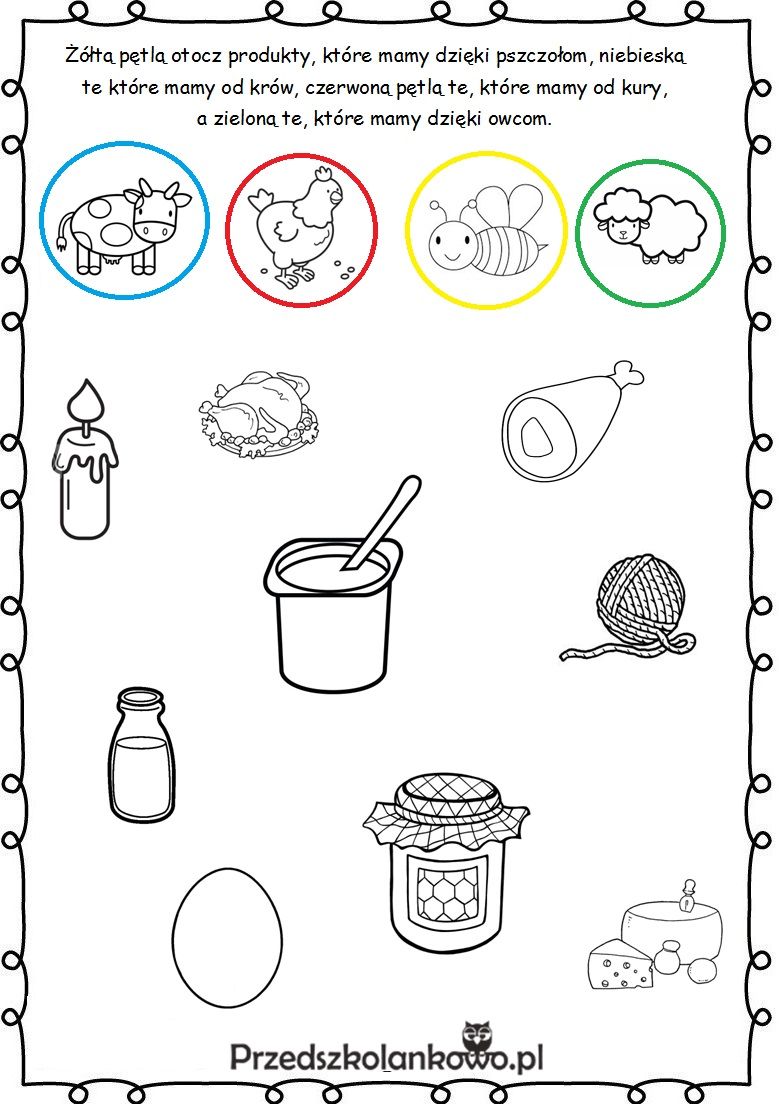 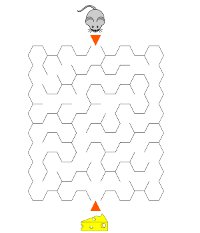 